______________________________________________________________________________________________________________________________________________________________________________________________________________________________________________________________________________________________________________________________________________________________________________________________________________________________________________________________________________________________________________________________________________________________________________________________________________________________________________________PROGRAM/SPEAKER INFORMATION FORMNote: this form is optional if the information is submitted elsewhere.PROGRAM/SPEAKER INFORMATION FORMNote: this form is optional if the information is submitted elsewhere.Program Number:  Program Number:  Program Number:  Program Number:  Program Title: Clinical Mass Spectrometry for BeginnersProgram Title: Clinical Mass Spectrometry for BeginnersProgram Title: Clinical Mass Spectrometry for BeginnersProgram Title: Clinical Mass Spectrometry for BeginnersDate:                                                                              Contact Hours: Location: Date:                                                                              Contact Hours: Location: Date:                                                                              Contact Hours: Location: Date:                                                                              Contact Hours: Location: P.A.C.E.® Provider:P.A.C.E.® Provider:P.A.C.E.® Provider:P.A.C.E.® Provider:Format: (Lecture, slides, discussion group, live webinar, archived webinar, Computer-Driven Instruction, etc.)Format: (Lecture, slides, discussion group, live webinar, archived webinar, Computer-Driven Instruction, etc.)Format: (Lecture, slides, discussion group, live webinar, archived webinar, Computer-Driven Instruction, etc.)Format: (Lecture, slides, discussion group, live webinar, archived webinar, Computer-Driven Instruction, etc.)Speaker Name, Credentials, and Affiliation: List your name and credentials, as they should appear in the program. William Clarke, PhD, MBA, DABCC. ______________________________________________________________________________Speaker Name, Credentials, and Affiliation: List your name and credentials, as they should appear in the program. William Clarke, PhD, MBA, DABCC. ______________________________________________________________________________Speaker Name, Credentials, and Affiliation: List your name and credentials, as they should appear in the program. William Clarke, PhD, MBA, DABCC. ______________________________________________________________________________Speaker Name, Credentials, and Affiliation: List your name and credentials, as they should appear in the program. William Clarke, PhD, MBA, DABCC. ______________________________________________________________________________List your professional affiliation, as it should appear in the program:The Johns Hopkins University School of MedicineList your professional affiliation, as it should appear in the program:The Johns Hopkins University School of MedicineList your professional affiliation, as it should appear in the program:The Johns Hopkins University School of MedicineList your professional affiliation, as it should appear in the program:The Johns Hopkins University School of MedicineThe moderator or speaker will disclose to the audience any conflict of interest regarding the topic being presented.  The moderator or speaker will disclose to the audience any conflict of interest regarding the topic being presented.  The moderator or speaker will disclose to the audience any conflict of interest regarding the topic being presented.  The moderator or speaker will disclose to the audience any conflict of interest regarding the topic being presented.  Description of Session: Limit to 50 words.  Type or print, being as specific as possible about learning to take place.Description of Session: Limit to 50 words.  Type or print, being as specific as possible about learning to take place.Description of Session: Limit to 50 words.  Type or print, being as specific as possible about learning to take place.Description of Session: Limit to 50 words.  Type or print, being as specific as possible about learning to take place.Level of Instruction: BASIC INTERMEDIATE ADVANCED	(Circle one)BASIC:  Entry level; no prior knowledge of subject necessary to attend this program; INTERMEDIATE:  Refresher course; some basic knowledge required;  ADVANCED:  Highly technical; for those with at least five years of experience in a specialty area.PROGRAM OBJECTIVES   (Please list three. May be continued with an attachment)At the end of the session, the participant will be able to:Level of Instruction: BASIC INTERMEDIATE ADVANCED	(Circle one)BASIC:  Entry level; no prior knowledge of subject necessary to attend this program; INTERMEDIATE:  Refresher course; some basic knowledge required;  ADVANCED:  Highly technical; for those with at least five years of experience in a specialty area.PROGRAM OBJECTIVES   (Please list three. May be continued with an attachment)At the end of the session, the participant will be able to:Level of Instruction: BASIC INTERMEDIATE ADVANCED	(Circle one)BASIC:  Entry level; no prior knowledge of subject necessary to attend this program; INTERMEDIATE:  Refresher course; some basic knowledge required;  ADVANCED:  Highly technical; for those with at least five years of experience in a specialty area.PROGRAM OBJECTIVES   (Please list three. May be continued with an attachment)At the end of the session, the participant will be able to:Level of Instruction: BASIC INTERMEDIATE ADVANCED	(Circle one)BASIC:  Entry level; no prior knowledge of subject necessary to attend this program; INTERMEDIATE:  Refresher course; some basic knowledge required;  ADVANCED:  Highly technical; for those with at least five years of experience in a specialty area.PROGRAM OBJECTIVES   (Please list three. May be continued with an attachment)At the end of the session, the participant will be able to:1. Discuss the utility of mass spectrometry in the clinical laboratory1. Discuss the utility of mass spectrometry in the clinical laboratory1. Discuss the utility of mass spectrometry in the clinical laboratory1. Discuss the utility of mass spectrometry in the clinical laboratory2. Describe the process of LC-MS for clinical analyses2. Describe the process of LC-MS for clinical analyses2. Describe the process of LC-MS for clinical analyses2. Describe the process of LC-MS for clinical analyses3. List the advantages and disadvantages of clinical LC-MS3. List the advantages and disadvantages of clinical LC-MS3. List the advantages and disadvantages of clinical LC-MS3. List the advantages and disadvantages of clinical LC-MSPROGRAM TIME TABLEPROGRAM TIME TABLEPROGRAM TIME TABLEPROGRAM TIME TABLEBegin time_________________________ 	End time________________________________        Begin time_________________________ 	End time________________________________        Begin time_________________________ 	End time________________________________        Begin time_________________________ 	End time________________________________        Break(s)__________________________ 	Lunch_____________________________________          Break(s)__________________________ 	Lunch_____________________________________          Break(s)__________________________ 	Lunch_____________________________________          Break(s)__________________________ 	Lunch_____________________________________          CONTACT HOURS PROPOSED: _________CONTACT HOURS PROPOSED: _________CONTACT HOURS: ________ per Committee (for Office Use Only)CONTACT HOURS: ________ per Committee (for Office Use Only)Professional Acknowledgment for Continuing EducationSPEAKER INFORMATION FORM                 Not all blanks need to be completed.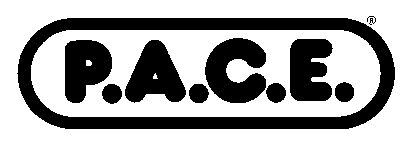 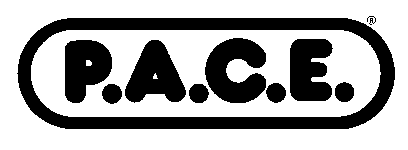 